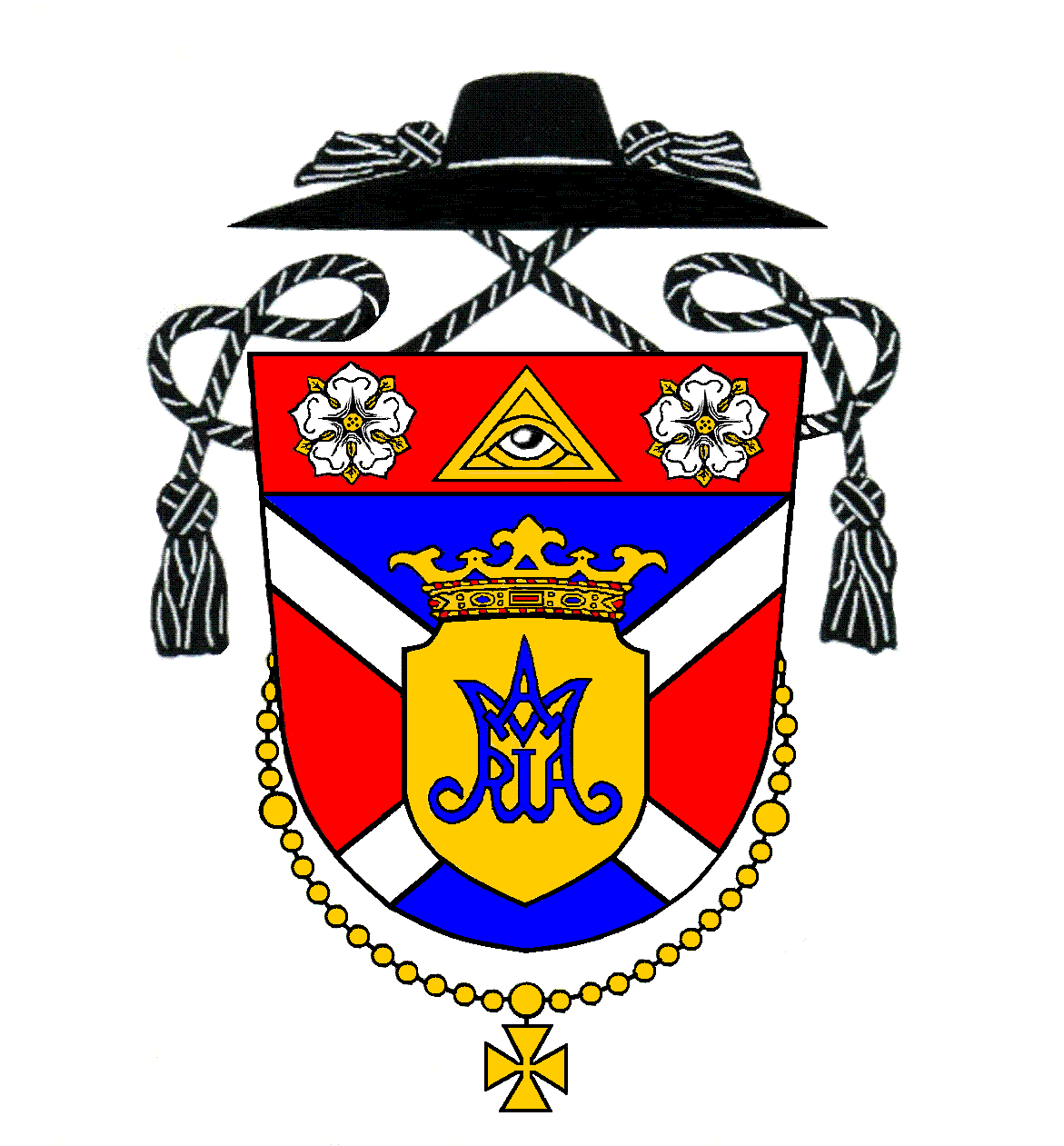 Oznamy na týždeň po 2. nedeli v Cezročnom obdobíHirdetések az évközi idő második vasárnapja utáni hétreNedeľa 14. januárDruhá nedeľa v Cezročnom období8:00 (M)Hrubý ŠúrZ vďaky9:30 (M)Kostolná p. D.Za  Vojtecha Gabriela a jeho rodičov11:00 (S)Kostolná p. D.Za veriacichPondelok 15. januárPondelok 2. týždňa v Cezročnom období--------    ----Utorok 16. januárUtorok 2. týždňa v Cezročnom období17:00 (M)Kostolná p. D.Za  Júliusa Bozsika a jeho rodičovStreda 17. januárSv. Antona, opáta – spomienka17:00 (S-M) Kostolná p. D.Za  Zdena Dvorského, rodičov Teréziu a AntonaŠtvrtok 18. januárŠtvrtok 2. týždňa v Cezročnom období17:00 (M)Kostolná p. D.Za  Štefana Hideghétyho a manželku TeréziuPiatok 19. januárPiatok 2. týždňa v Cezročnom období17:00 (M)Kostolná p. D.Za  Mikuláša Hervayho, manželku Júliu a ich rodičov18:00 (M) Hrubý ŠúrZa  Silvestra Mériho, manželku Julianu a členov rodinySobota 20. januárVečerná sv. omša je z nasledujúcej nedele17:00 (S-M)Hrubá BoršaZa veriacichNedeľa 21. januárTretia nedeľa v Cezročnom období8:00 (M)Hrubý ŠúrZa  Jozefa Nagya9:30 (M)Kostolná p. D.Za  Františka Szalayho ml., manželku Máriu a ostatných príbuzných11:00 (S)Kostolná p. D.Za  Ondreja Lukačoviča (5. výr.)Vasárnap Január 14.Évközi idő második vasárnapja8:00 (M)HegysúrHálából9:30 (M)Egyházfa Gabriel Béláért és szüleiért11:00 (Sz)EgyházfaHívekértHétfő Január 15.Hétfő az évközi idő 2. hetében--------    ----Kedd Január 16.Kedd az évközi idő 2. hetében17:00 (M)Egyházfa Bozsik Gyuláért és szüleiértSzerda Január 17.Szent Antal apát – emléknap17:00 (Sz-M)Egyházfa Dvorský Zdenóért és szüleiért, Antalért és Teréziáért Csütörtök Január 18.Csütörtök az évközi idő 2. hetében17:00 (M)Egyházfa Hideghéty Istvánért és neje, TeréziáértPéntek Január 19.Péntek az évközi idő 2. hetében17:00 (M)Egyházfa Hervay Miklósért, neje, Júliáért és szüleikért18:00 (M)Hegysúr Méri Szilveszterért, neje, Juliannáért és családtagokértSzombat Január 20.Esti szentmise vasárnapi érvényességgel17:00 (Sz-M)NagyborsaHívekértVasárnap Január 21.Évközi idő harmadik vasárnapja8:00 (M)Hegysúr Nagy Józsefért9:30 (M)Egyházfa ifj. Szalay Ferencért, neje, Máriáért és a többi családtagért11:00 (Sz)Egyházfa Lukacsovics Andrásért (5. évf.)SpovedanieSpovedám vždy pár minút pred sv. omšou. AdoráciaAdorácia bude v piatok od 16:15 vo farskom kostole.Týždeň modlitieb za jednotu kresťanovOd 18. do 25. januára je „Týždeň modlitieb za jednotu kresťanov“. Sv. omšu na tento úmysel budeme mať o týždeň v utorok 23. januára 2017 o 17:00 vo farskom kostole v Kostolnej. Po sv. omši bude krátke ekumenické modlitbové stretnutie s bratmi reformovanej a evanjelickej cirkvi. Srdečne pozývame všetkých!ZbierkaBudúcu nedeľu máme pravidelnú mesačnú zbierku na opravu farského kostola a prevádzkové náklady farnosti. Vopred ďakujem.Maškarný ples pre detiV sobotu 27. januára 2018 sa uskutoční Kostolčanský maškarný ples pre deti v KD v Kostolnej. Od 14:00-18:00 vás čaká detská diskotéka s premietaním a animátorom. Pre deti a dospelých s maskou je vstup voľný, pre ostatných 2 €. Profesionálny fotograf, tombola, ocenenie a občerstvenie bude zabezpečené. Všetci sú vítaní.Maškarný ples pre dospelýchPotom večer od 20:00 hodiny tiež 27. januára 2018 sa uskutoční Kostolčanský maškarný ples pre dospelých. O dobrú náladu sa postará hudobná skupina Molnár Duo. Pripravená bude chutná večera, kapustnica, káva, bohatá tombola. Lístky iba v predpredaji 17 €. Kontakt: Valter Matus: 0915 058 311Národné stretnutie mládežeVo štvrtok 18. januára sa začína registrácia na Národné stretnutie mládeže P18, ktoré sa bude konať 26.-29. júla 2018. Pozývame všetkých mladých prihlásiť sa čím skôr za výhodných podmienok (registrácia v prvý deň 18. januára je za 18 €, potom sa zvýši). Viac info je na narodnestretnutiemladeze.sk.GyóntatásGyóntatok mindig pár perccel a szentmise előtt.AdorációAz adoráció pénteken lesz 16:15-től a plébániatemplomban a szentmiséig.Imahét a keresztények egységéértJanuár 18-tól 25-ig tart „a keresztények egységéért rendezett imahét”. Erre a szándékra január 23-án, jövő hét kedden 17:00-kor lesz szentmise Egyházfán. A szentmise után rövid ökumenikus találkozót tartunk a református és evan-gélikus egyház képviselőivel a templomban. Mindenkit szeretettel várunk!GyűjtésA jövő vasárnap tartjuk a rendszeres havi gyűjtést a plébániatemplom javítására és a plébánia működtetési költségeire. Előre is köszönöm!Gyerek-maszkabál2018. január 27-én, szombaton, maszkabál várja a gyerekeket az egyházfai kultúr-házban. A program 14.00-től 18.00 óráig gyerekdiszkó lesz vetítéssel és animátorral. A maszkot viselő gyerekeknek és felnőtteknek a belépés ingyenes, a többieknek 2 €. Biztosítanak profi fotóst, tombolát, díjakat és frissítőt. Mindenkit szeretettel várnak!   Maszkabál felnőtteknekAznap este, január 27-én 20.00 órától a felnőtteket várja maszkabál. A hangulatról a Molnár Duo gondoskodik majd. Lesz finom vacsora, káposztaleves, kávé és gazdag tombola. Jegyek csak elővételben! Ár: 17 €. Jelentkezni lehet Matus Valternél: 0915 058 311. Ifjúsági találkozóJanuár 18-án kezdődik a regisztráció az Országos Ifjúsági Találkozóra, melyre július 26-a és 29-e között kerül majd sor. Kérjük, hogy az érdeklődők minél hamarabb jelentkezzenek (január 18-án a regisztráció 18 €-ba kerül, aztán drágulni fog). További információk a következő oldalon: narodnestretnutiemladeze.sk 